О проведении комплекса мер Отдела МВД России по Ленинскому району по противодействию распространения деструктивных течений  в молодежной среде, её криминализации за 2021 год.	Комиссия по делам несовершеннолетних и защите их прав в составе председателя комиссии Чулановой Т.Ю., заместителя председателя Цабыбина А.С., ответственного секретаря Граняк Ю.Г.,  членов комиссии: Петровой Л.А., Ярова Д.С., Ягуповой  И.В., Малякиной Т.Я., Умаровой Н.К.	Приглашенные: Числова Полина Дмитриевна - инспектор ПДН ОУУП и ПДН ОМВД России по Ленинскому району. 	В открытом заседании заслушала информацию о проведении комплекса мер Отдела МВД России по Ленинскому району по противодействию распространения деструктивных течений  в молодежной среде, её криминализации за 2021 год инспектора ПДН ОУУП и ПДН ОМВД России по Ленинскому району Числовой П.Д.УСТАНОВИЛА:В целях проведения общей и индивидуальной профилактической работы в подростковой среде, направленной на предупреждение правонарушений экстремистской направленности, сотрудниками Отдела МВД России по Ленинскому району совместно со всеми субъектами профилактики, а именно: КДН и ЗП, ГУ СО «Ленинский центр помощи семье и детям», отделом по социальной и молодёжной политике, сектором опеки и попечительства, отделом образования, представителями администраций,ГБУЗ «Ленинская ЦРБ» и др., проводятся рейды, в ходе которых по месту жительства проверяются несовершеннолетние и неблагополучные семьи, состоящие на профилактическом учете в ОУУП и ПДН Отдела МВД России по Ленинскому району и районном банке данных, а также места  концентрации молодежи, осуществляется охрана общественного порядка на дискотеках г. Ленинска и района, а также во время проведения культурно - массовых мероприятий. По итогам работы за 2021 год проведено 2 специализированных рейда по выявлению подростков, причисляющих себя кНМО.Во взаимодействии с представителями КДН и ЗП, отделом образования, по социальной и молодёжной политике, ГБУЗ «Ленинская ЦРБ», ГУСО «Ленинский комплексный центр социальной помощи семье и детям»,  администрациями городского и сельских поселений, сектором опеки и попечительства и др. субъектами системы профилактики Ленинского муниципального района в данном направлении организованы. В настоящеевремя проводится оперативно - профилактическое мероприятие под условным наименованием «Лидер».	Во всех учебных заседаниях района проводятся профилактические беседы по разъяснению правил поведения во время проведения культурно-массовых мероприятий, о недоступности участия неформальных молодежных объединениях, а также об уголовной и административной ответственности за нарушение общественного порядка. Во взаимодействии с подростковым клубом «Выбор» систематически проводятся мероприятия по профилактике проявлений экстремистских проявлений в молодежной среде.С подростками, состоящими на учете Отдела, проводятся мероприятия по вовлечению их в кружки и секции. На профилактическом учёте Отдела МВД России по Ленинскому району несовершеннолетние, входящие в состав НМО, не состоят.	Проведена сверка с отделом образования. Несовершеннолетние, учащиеся образовательных организаций, на профилактических и списочных  учётах, причисляющие себя неформальным молодежным движениям, не состоят.	На территории Ленинского муниципального района неформальных молодежных объединений, в том числе деструктивной направленности, не выявлено. Лица, входящие в данные организации, также не установлены. Преступления и административные правонарушения по мотивам национальной, расовой, политической, социальной, религиозной ненависти или вражды не совершилась.ПОСТАНОВЛЯЕТ:	1. Информацию инспектора ПДН ОУУП и ПДН ОМВД России по Ленинскому району Числовой П.Д.  принять к сведению.	2. Всем организациям и учреждениям системы профилактики проводить меры по противодействию распространения деструктивных течений  в молодежной среде, её криминализации.	3. Контроль за исполнением настоящего постановления оставляю за собой.		Постановление комиссии может быть обжаловано в течение десяти суток со дня вручения или получения копии постановления в судебном порядке. По истечению этого срока не обжалованное и не опротестованное постановление вступает в законную силу.	Постановление принято большинством голосов.Председатель комиссии                                                              Т.Ю. ЧулановаОтветственный секретарь комиссии                                          Ю.Г. Граняк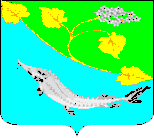 КОМИССИЯ ПО ДЕЛАМ НЕСОВЕРШЕННОЛЕТНИХ И ЗАЩИТЕ ИХ ПРАВ ЛЕНИНСКОГО МУНИЦИПАЛЬНОГО РАЙОНА ВОЛГОГРАДСКОЙ ОБЛАСТИКОМИССИЯ ПО ДЕЛАМ НЕСОВЕРШЕННОЛЕТНИХ И ЗАЩИТЕ ИХ ПРАВ ЛЕНИНСКОГО МУНИЦИПАЛЬНОГО РАЙОНА ВОЛГОГРАДСКОЙ ОБЛАСТИКОМИССИЯ ПО ДЕЛАМ НЕСОВЕРШЕННОЛЕТНИХ И ЗАЩИТЕ ИХ ПРАВ ЛЕНИНСКОГО МУНИЦИПАЛЬНОГО РАЙОНА ВОЛГОГРАДСКОЙ ОБЛАСТИКОМИССИЯ ПО ДЕЛАМ НЕСОВЕРШЕННОЛЕТНИХ И ЗАЩИТЕ ИХ ПРАВ ЛЕНИНСКОГО МУНИЦИПАЛЬНОГО РАЙОНА ВОЛГОГРАДСКОЙ ОБЛАСТИПОСТАНОВЛЕНИЕПОСТАНОВЛЕНИЕПОСТАНОВЛЕНИЕПОСТАНОВЛЕНИЕ9 апреля  2021 года№8/13Администрация       Ленинскогомуниципального района